AGENDA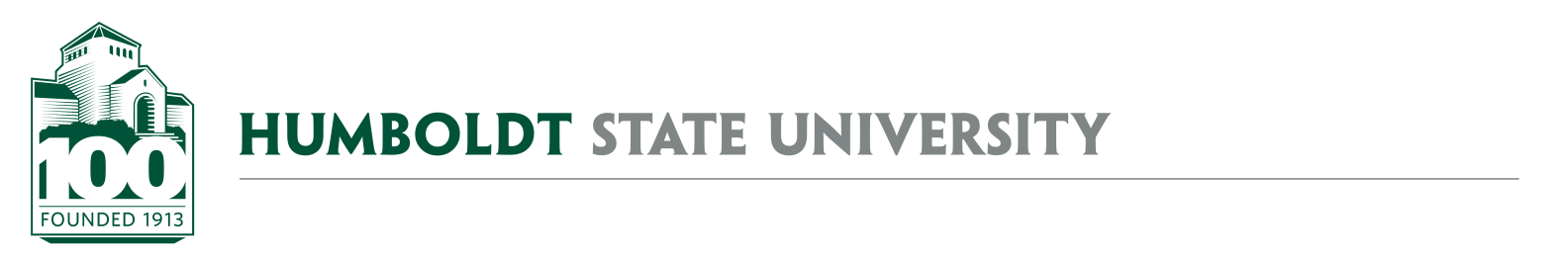 University Space & Facilities Advisory CommitteeFocused Meeting – Fall 2019 Space Request Initial ReviewMEETING LOCATION: SBS_345MEETING TIME: 2:00-3:00 PMSpecial Topics – Space Requests Fall 2019Matching requests with available space (see staff recommendation summary and request links below)Philosophical topics for discussionIf filling a space request moves an occupant from one location to another, is the original location then “vacant”? If so, may it be reallocated by USFAC during the same cycle in which it’s determined to be available? How do we approach the “Domino effect”?Are MBU’s and Divisions able to submit their own requests after the deadline for Department requests, or must they observe the initial review date, even though they are the ones doing the reviewing?Can the USFAC recommend reallocation of space that is not currently vacated to fill a space request?ATTACHMENTS & LINKSSpace Request Fall 2019 MBU/Division Feedback & Staff RecommendationsSpace Requests for USFAC review (supported by MBU/Division)Req12 – Multicultural Center StorageReq21 – Lactation Space FGYMReq22 – Lactation Space LAPTReq27 – AS Storage WRC/BLCReq29 – Chemistry Lecturer OfficesReq35 – Dedicated EOC LocationReq37 – APS Office SwapReq38 – UPD Evidence StorageReq39 – Psych Office Request (MBU update – only 1 window office on 5th floor of BSS needed for Dr. Gold)Req40 – Library Dean Office RenoReq42 – 24/7 Student Study in LIBReq43 – Innovation ZoneReq44 – Admission Storage SBSReq45 – OIE ExpansionReq46 – CCRP Office SwapReq47 – AS OfficeReq48 – CAHSS OfficeReq49 – JMC Photo StudioReq50 – JMC OfficeReq51 – Dean of Students OfficeReq52 – JMC Teaching Lab Conference RoomReq53 – NAS Lab/CenterReq54 – Asian Desc Pac Islander CenterREMINDER- Next USFAC meeting is next Friday, 12/20/19, 3:00-4:30PM in the CCR (SH_222)